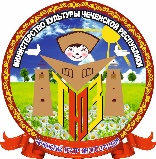 ОтчетГАУ «Чеченский государственный театр юного зрителя»за IV-квартал 2020 года.1. Значимые мероприятия.(премьеры, юбилеи, даты)Декабрь25.10.2020г. премьера спектакля «Золушка»2. Международное и межрегиональное сотрудничество.(гастрольная деятельность за пределами республики, гастроли театров издругих регионов и обменные гастроли)3. Деятельность по обслуживанию жителей республикиа) стационар:Октябрь29.10.2020г. «Непослушный кузнечик», начало в 12:00ч.Ноябрь05.11.2020г. «Непослушный кузнечик», начало в 12:00ч.07.11.2020г. «Непослушный кузнечик», начало в 12:00ч.12.11.2020г. «Сказка о царе Салтане», начало в 12:00ч.14.11.2020г. «Сказка о царе Салтане», начало в 12:00ч.19.11.2020г. «Заброшенный колодец», начало в 12:00ч.21.11.2020г. «Заброшенный колодец», начало в 12:00ч.26.11.2020г. «Веселые медвежата», начало в 12:00ч.28.11.2020г. «Веселые медвежата», начало в 12:00ч.Декабрь21.12.2020г. «Кот в сапогах», начало в 11:00ч. и 14:00ч.25.12.2020г. «Золушка», начало в 11:00ч., 13:00ч. и 15:00ч.26.12.2020г. «Золушка», начало в 11:00ч., 13:00ч. и 15:00ч.б) городские, районные и сельские площадки:4. Участие в фестивалях и конкурсах.(обязательно указывать награды, количество участников конкурса)5. Работа Экспертного (Художественного) совета.(Перечислить проведенные заседания ЭС с указанием вопросов, вынесенныхна заседания и принятые решения)6. Благотворительная деятельность.а) стационар:Октябрь29.10.2020г. «Непослушный кузнечик», начало в 15:00ч.Ноябрь07.11.2020г. «Непослушный кузнечик», начало в 14:00ч.12.11.2020г. «Сказка о царе Салтане», начало в 14:00ч.Декабрь03.12.2020г. «По щучьему веленью», начало в 12:00ч.05.12.2020г. «По щучьему веленью», начало в 12:00ч.10.12.2020г. «СУПЕРЗАЯЦ», начало в 12:00ч.17.12.2020г. «Сестрица Аленушка и братец Иванушка», начало в 12:00ч.б) на выезде:Ноябрь05.11.2020г. «Золотой цыпленок», начало в 11:00ч., г.Шали, «Детский реабилитационный центр».Декабрь05.11.2020г. «Золотой цыпленок», начало в 11:00ч., г.Шали, «Детский реабилитационный центр».Количество запланированных спектаклей: 19Количество показанных спектаклей по факту: 25Количество проведенных репетиций: 54Количество обслуженных зрителей: 16 900из них детей: 16 900инвалидов: 138Доход: 120 000 руб.Зам. директораГАУ «ЧГТЮЗ»                                                               Д.М.МахматхаджиевМинистерство культурыЧеченской РеспубликиГосударственноеавтономное учреждение«ЧЕЧЕНСКИЙ ГОСУДАРСТВЕННЫЙ ТЕАТР ЮНОГО ЗРИТЕЛЯ»      ул. Кутузова, 10А, г. Грозный,      Чеченская Республика, 364020  тел.: (8712) 22-20-64, факс: (8712) 22-20-64      е-mail: teatr-uz@mail.ru; https://tyuz-chr.mk95.ru/      ОКПО 35089516; ОГРН 1022002546147;            ИНН/КПП 2014002361/201401001Нохчийн Республикин культурин министерствоПачхьалкхан автономни учреждени«НОХЧИЙН ПАЧХЬАЛКХАН КЪОНАЧУ ХЬАЖАРХОЧУН ТЕАТР»    Кутозован урам, 10А, Соьлжа-г1ала,         Нохчийн Республика, 364020тел.: (8712) 22-20-64, факс: (8712) 22-20-64            е-mail: teatr-uz@mail.ru; https://tyuz-chr.mk95.ru/     ОКПО 35089516; ОГРН 1022002546147;            ИНН/КПП 2014002361/201401001№На №На №отМинистерство культурыЧеченской РеспубликиГосударственноеавтономное учреждение«ЧЕЧЕНСКИЙ ГОСУДАРСТВЕННЫЙ ТЕАТР ЮНОГО ЗРИТЕЛЯ»      ул. Кутузова, 10А, г. Грозный,      Чеченская Республика, 364020  тел.: (8712) 22-20-64, факс: (8712) 22-20-64      е-mail: teatr-uz@mail.ru; https://tyuz-chr.mk95.ru/      ОКПО 35089516; ОГРН 1022002546147;            ИНН/КПП 2014002361/201401001Нохчийн Республикин культурин министерствоПачхьалкхан автономни учреждени«НОХЧИЙН ПАЧХЬАЛКХАН КЪОНАЧУ ХЬАЖАРХОЧУН ТЕАТР»    Кутозован урам, 10А, Соьлжа-г1ала,         Нохчийн Республика, 364020тел.: (8712) 22-20-64, факс: (8712) 22-20-64            е-mail: teatr-uz@mail.ru; https://tyuz-chr.mk95.ru/     ОКПО 35089516; ОГРН 1022002546147;            ИНН/КПП 2014002361/201401001